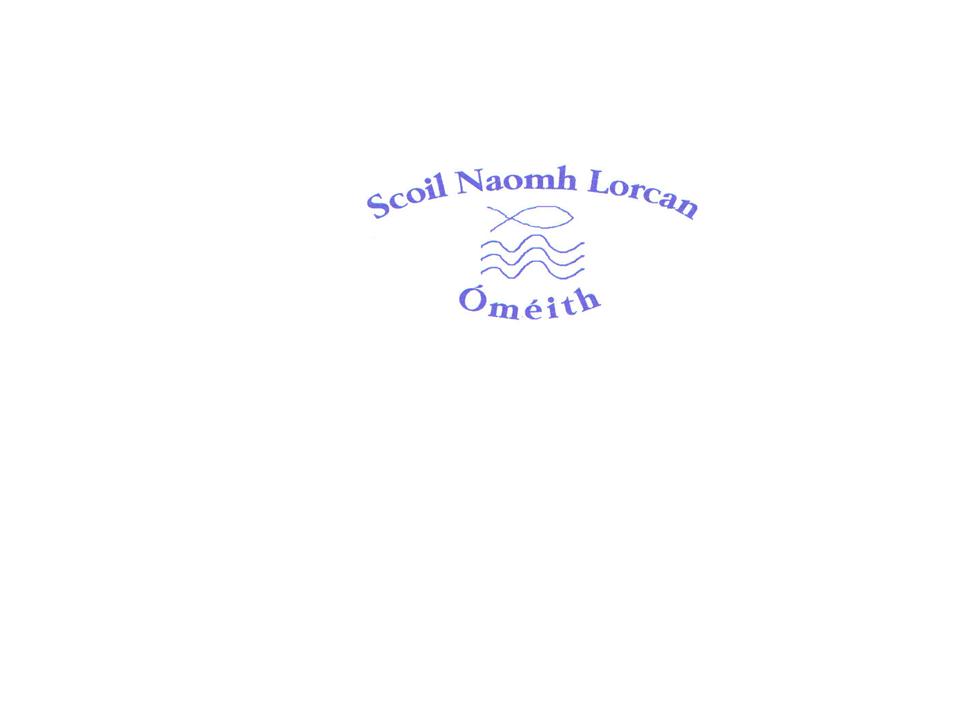 AFTERSCHOOL CLUB Scoil Naomh Lorcan's afterschool club is a secure and friendly After School Club for Junior and Senior infants who have older siblings in school.  It is a fantastic programme that continues to support your child's education in a fun environmentWe would be grateful if you could indicate your consent for your child to take part in our afterschool club.NAME OF CHILDCLASSCLASS TEACHERCONTACT NUMBERNAME OF PERSON  COLLECTING CHILDSIGNED:PLEASE PRINT NAME: RELATIONSHIP TO CHILD:DATE: